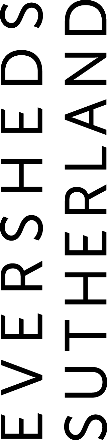 Role Description – End User Support Analyst Location: NottinghamPractice group/Global Operations team: International Operations/Information TechnologyOverview:The role of the EUS Analyst is to provide onsite IT support for colleagues, this will cover all end user devices, iPhone, iPad, PC, laptop etc. Utilising strong technical skills, the EUS Analyst will resolve and fulfil technical Incidents and Service Requests, and where appropriate, provide an interface for other activities such as IT Service Desk, Major Incident Management, Asset Management, Change Management, and Problem Management.The EUS Analyst will contribute to the maintenance and adherence of the operational processes, toolsets and procedures. The EUS Analyst will play an integral role supporting escalations and ensuring end users receive high quality IT support services.  Key responsibilities:Operational  Technically resolves end users Incidents and fulfils Service Requests, across all supported IT devices in accordance with agreed service levels.Utilising the Service Management toolset (ITSM Remedy), provides accurate and timely updates to agreed standards for all allocated Incidents and Service Requests.Undertakes all relevant technical support and maintenance tasks/activities as required by Change Management, Incident Management, Problem Management, Service Request Management, and IT projects.Where technical responsibilities dictate, liaise with other internal support teams, internal senior management and suppliers in the day to day management of Incidents and Service Requests. And where appropriate initiates the escalation process for Major Incidents.Identifies key issues and risks, escalating promptly to line management team.Attends and actively participates in all daily stand up and team meetings.Key competencies and behaviours:Takes a customer first approach in all end user interactions.Drives quality to the fore during all aspects of work.Shares and supports the vision for service excellence and willingly identifies opportunities to develop this vision further.Understands and empathises with the end user’s operational needs and the business impact of all interruptions to service.Demonstrate the ability to be a positive influence when working with end users, and internal and external teams.Strong communicator both written and verbal.An eye for technical detail and a “completer/finisher”.Methodical and self-disciplined with flexibility and a willingness to learn new skills.Basic Health and Safety awareness to ensure a safe working environment at all timesExcellent stake holder management and communication skillsWilling to travel to other Eversheds Sutherland sites, potentially at short notice, as well as other locations where Eversheds Sutherland maybe holding events.  On occasion, international travel may be required.Skills and experience:End point device hardware knowledge (HP, Lenovo, Apple - laptops, iPhones, iPads, office telephony and WiFiAccessing and configuring Firmware/BIOS to set standardsOperating System exposure - install/update/remediate (Microsoft Windows - all support versions)End point software suites  - install/update/remediate (Microsoft Office - all supported versions)Mobile Device Management Enterprise experience - device enrol/un-enrol (Profile Push) Mobile Iron Mobile PlatformEnd point Enterprise management systems - device updates/software install (Microsoft SCCM, McAfee PGP, Bit locker)End point Enterprise deployment technologies - device pre-boot configuration, booting devices running device build sequences (Microsoft SCCM, Microsoft MDT)End point Enterprise encryption systems - device enrolment, device encryption/decryption  and device/user (Microsoft MBAM, BeCrypt Enterprise, PGP, Bit locker)A strong understanding of core application technologies, for example, email, document management, time recording.Service management tool experience – Accessing, updating, closing calls (Remedy)Telephony end point support (Mitel)- Handset configuration, extension allocationA good understanding of Group Policy operation  PC device builds and post build configurationIOS/IPAD device builds and post build configurationBreak/fix work from the incident/request queuesMaintenance of endpoint devices in relation to Windows updates, anti-virus software and encryption software Device administration in SCCM3Device administration in MDM